СТЕНДОВЫЙ ДОКЛАД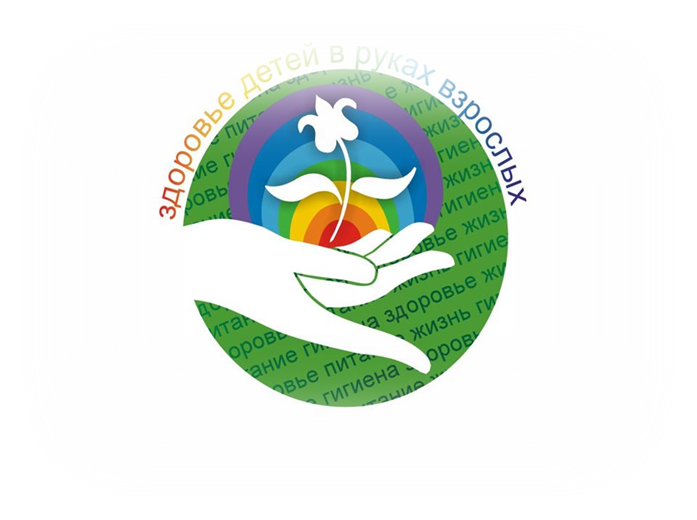 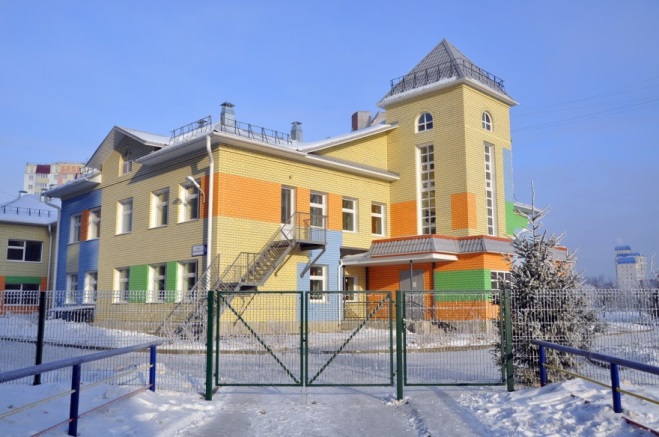 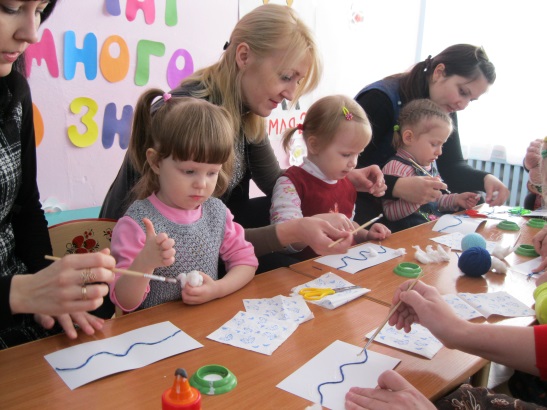 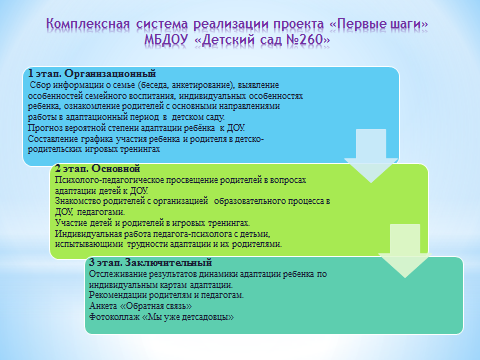 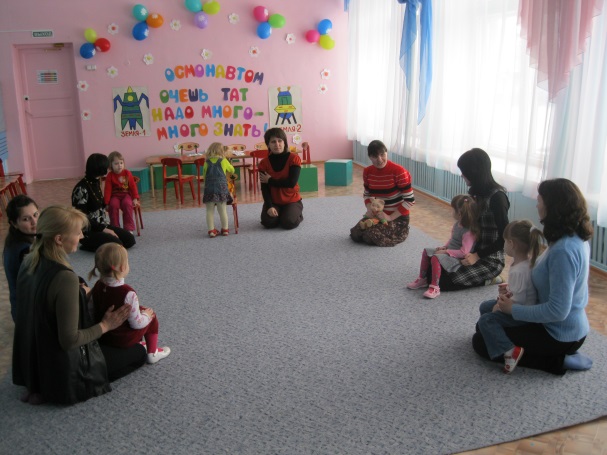 